Отдел образования Сосновоборского районаМуниципальное общеобразовательное учреждение средняя общеобразовательная школа имени Н.С.Прокина села Николо – Барнуки Сосновоборского района Пензенской области(МБОУСОШим.Н.С.Прокина с.Николо-Барнуки)                                                  Выписка из  приказа 07.11.2023г                                                                                                                 № 90а                                                            с.Николо-Барнуки Об внесении изменений О внесении изменений в Положение о системе оплаты труда работников Муниципального общеобразовательного учреждения средняя общеобразовательная школа имени Н.С.Прокина  Сосновоборского района Пензенской областиВ соответствии с постановлением администрации Сосновоборского района Пензенской области от 02.11.2023 № 642 «О внесении изменений в Положение о системе оплаты труда работников муниципальных бюджетных учреждений образования Сосновоборского района Пензенской области», утвержденное Постановлением администрации Сосновоборского района Пензенской области (далее- Положение),утвержденное от 11.09.2023 № 516 –п П  ( с последующими изменениями) ,решения общего собрания трудового коллектива от 07.11.2023г,протокол №2,приказываю: Внести  изменения в Положение о системе оплаты труда работников МБОУ СОШ им.Н.С.Прокина с.Николо-Барнуки (далее –Положение),утвержденное приказом №66а от 28.08.2023г «Положение о системе оплаты труда работников Муниципального общеобразовательного учреждения средняя общеобразовательная школа имени Н.С.Прокина  Сосновоборского района Пензенской области (с последующими изменениями),следующие изменения:1.1.Приложение №1 к Положению изложить в новой редакции, согласно приложению№1 к настоящему приказу.                                                                                 Приложение 1 к приказу                                                                                   МБОУ СОШ им.Н.С.Прокина                                                                                          с.Николо-Барнуки                                                                                                     от 07.11.23г№ 90а                                                                                                         Приложение N 1к Положению о системе оплаты труда работников МБОУ СОШ им.Н.С.Прокина с.Николо-Барнуки от 28.08.23г.№ 66аРекомендуемые оклады (ставки) по профессиональной
квалификационной группе должностей педагогических работников государственных образовательных организаций (в соответствии с приказом Министерства здравоохранения и социального развития Российской Федерации "Об утверждении профессиональных квалификационных групп должностей работников образования" от 05.05.2008 № 216н)_____________________________<*> Кроме должностей преподавателей, отнесенных к профессорско-преподавательскому составу;<**> За исключением тьюторов, занятых в сфере высшего и дополнительного профессионального образования.<***> Наименование должности применяется в образовательных организациях, реализующих образовательные программы начального общего, основного общего, среднего общего образования.Приложение N 2к Положению о системе оплаты труда работников МБОУ СОШ им.Н.С.Прокина с.Николо-Барнуки от 28.08.23г.№ 66аРекомендуемые оклады прочих работников образовательных организаций из числа учебно-вспомогательного и обслуживающего персонала по профессиональным квалификационным группам общеотраслевых профессий рабочих (в соответствии с приказом Министерства здравоохранения и социального развития Российской Федерации от 29.05.2008 № 248н «Об утверждении профессиональных квалификационных групп общеотраслевых профессий рабочих» (с последующими изменениями))                                                                                                       Приложение N 3к Положению о системе оплаты труда работников МБОУ СОШ им.Н.С.Прокина с.Николо-Барнуки от 28.08.23г.№ 66аКОЭФФИЦИЕНТЫСПЕЦИФИКИ РАБОТЫ (ПРИМЕНЯЕМЫЕ ПО ПРОФЕССИОНАЛЬНЫМ КВАЛИФИКАЦИОННЫМ ГРУППАМ ПРИ УСТАНОВЛЕНИИ ОКЛАДОВ И СТАВОК РАБОТНИКОВ ОБРАЗОВАТЕЛЬНЫХ ОРГАНИЗАЦИЙ С УЧЕТОМ СПЕЦИФИКИ РАБОТЫ В ОБРАЗОВАТЕЛЬНЫХ ОРГАНИЗАЦИЯХ (КЛАССАХ, ГРУППАХ) В ЗАВИСИМОСТИ ОТ ИХ ТИПОВ ИЛИ ВИДОВ)Приложение N 4к Положению о системе оплаты труда работников МБОУ СОШ им.Н.С.Прокина с.Николо-Барнуки от 28.08.23г.№ 66аПеречень ежемесячных стимулирующих выплат обязательного (постоянного) характера по профессиональной квалификационной группе должностей педагогических работников государственных образовательных организацийМолодым специалистом по профессиональной квалификационной группе должностей педагогических работников признается гражданин Российской Федерации в возрасте до тридцати пяти лет включительно, окончивший профессиональную образовательную организацию или образовательную организацию высшего образования, получивший документ об уровне образования и (или) квалификации и заключивший трудовой договор с государственной общеобразовательной организацией, образовательной организацией дополнительного образования, государственной профессиональной образовательной организацией Пензенской области, организацией для детей-сирот и детей, оставшихся без попечения родителей, осуществляющей обучение, в течение шести месяцев после окончания профессиональной образовательной организации или образовательной организации высшего образования (не считая периода отпуска по беременности и родам; отпуска по уходу за ребенком до достижения им возраста трех лет; периода времени по уходу неработающего выпускника образовательной организации за ребенком до достижения им возраста трех лет; периода прохождения военной службы по призыву). Рекомендуемый размер для осуществления ежемесячных выплаты за норму часов педагогической работы, устанавливаемый молодым специалистам по профессиональной квалификационной группе должностей педагогических работников, распространяется с 01.09.2021 на педагогических работников, являющихся студентами очной формы обучения.Примечание:- выплату по профессиональной квалификационной группе должностей педагогических работников государственных образовательных организаций, имеющим ученую степень кандидата наук, почетные звания Российской Федерации, СССР ("Народный...", "Заслуженный...", "Мастер спорта международного класса..."), рекомендуется устанавливать образовательным организациям самостоятельно в пределах выделенных ассигнований;- выплаты за педагогический стаж, образование, квалификационную категорию, статус «молодой специалист» исчисляются с учетом фактического объема учебной (преподавательской) нагрузки, фактического объема педагогической работы.                                                                                                               Приложение N 5к Положению о системе оплаты труда работников МБОУ СОШ им.Н.С.Прокина с.Николо-Барнуки от 28.08.23г.№ 66аТаблица 1                       ПЕРЕЧЕНЬвыплат за работу с вредными и (или) опасными условиями трудаТаблица 2                                                                      ПЕРЕЧЕНЬвыплат работникам образовательных организацийПензенской области за работу в условиях труда,отклоняющихся от нормальных                                                                                         Приложение  N 6к Положению о системе оплаты труда работников МБОУ СОШ им.Н.С.Прокина с.Николо-Барнуки от 28.08.23г.№ 66аПримерный перечень выплат за работу, не входящую в круг основных обязанностей, работникам по профессиональной квалификационной группе должностей педагогических работников образовательных организаций                                                                                  Приложение N 7к Положению о системе оплаты труда работников МБОУ СОШ им.Н.С.Прокина с.Николо-Барнуки от 28.08.23г.№ 66а                                     Порядок и условия почасовой оплаты труда 1. Почасовая оплата труда учителей, преподавателей и других педагогических работников образовательных организаций применяется при оплате:часов, выполненных в порядке замещения отсутствующих по болезни или другим причинам учителей, преподавателей и других педагогических работников, продолжавшегося не более двух месяцев;часов педагогической работы, выполненных учителями при работе с заочниками и детьми, находящимися на длительном лечении в медицинских организациях, сверх объема, установленного им при тарификации;педагогической работы специалистов предприятий, учреждений и организаций (в том числе из числа работников органов, осуществляющих управление в сфере образования, методических и учебно-методических кабинетов), привлекаемых для педагогической работы в образовательных организациях;часов преподавательской работы в объеме 300 часов в год в другой образовательной организации (в одном или нескольких) сверх учебной нагрузки, выполняемой по совместительству на основе тарификации, в соответствии с настоящим Положением;преподавательской работы, выполненной преподавателями профессиональных образовательных организаций сверх уменьшенного годового объема учебной нагрузки;приема экзаменов (консультаций).Размер оплаты за один час указанной педагогической работы определяется путем деления месячного оклада (ставки) заработной платы педагогического работника (с учетом повышающих коэффициентов, предусмотренных в зависимости от имеющегося уровня образования, стажа педагогической работы, квалификационной категории, присвоенной по результатам аттестации, а также с учетом специфики работы в образовательной организации (классах, группах) в зависимости от их типов или видов) за установленную норму часов педагогической работы в неделю на установленное по занимаемой должности среднемесячное количество рабочих часов.Среднемесячное количество рабочих часов определяется путем умножения нормы часов педагогической работы в неделю, установленной за ставку заработной платы педагогического работника, на количество рабочих дней в году по пятидневной рабочей неделе и деления полученного результата на 5 (количество рабочих дней в неделе), а затем на 12 (количество месяцев в году).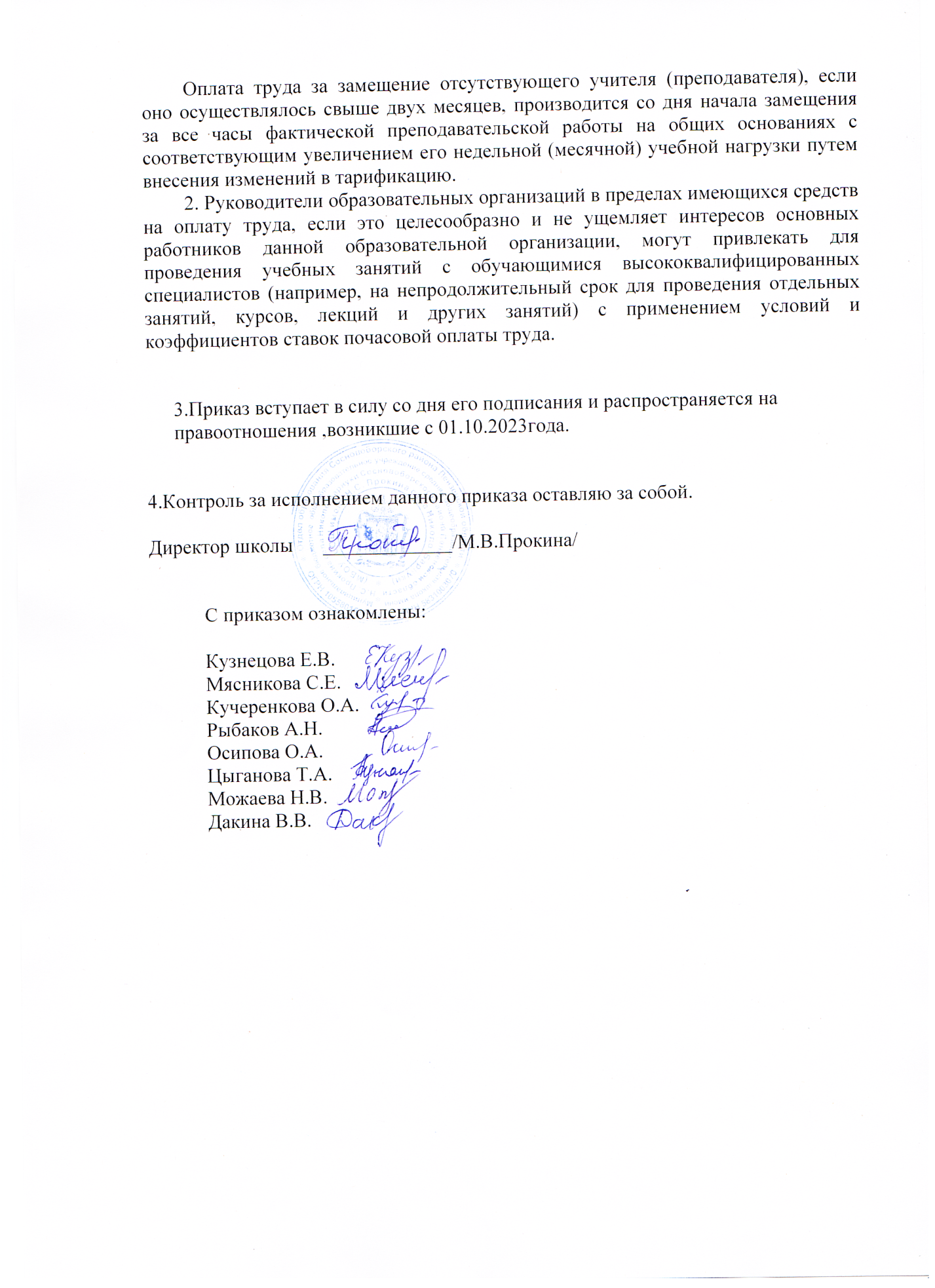 Квалификационный уровеньНаименование должностей по квалификационным уровнямРекомендуемый размер оклада (ставки) педагогических работников (рублей)1232 квалификационный уровеньпедагог дополнительного образования11 6553 квалификационный уровеньпедагог-психолог11 9504 квалификационный уровеньучитель12 250советник директора по воспитанию и взаимодействию с детскими общественными объединениями12 250Квалификационный уровеньНаименование должностей по квалификационным уровнямРекомендуемый размер оклада (рублей)123Профессиональная квалификационная группа "Общеотраслевые профессии рабочих первого уровня"Профессиональная квалификационная группа "Общеотраслевые профессии рабочих первого уровня"Профессиональная квалификационная группа "Общеотраслевые профессии рабочих первого уровня"1 квалификационный уровеньНаименования профессий рабочих, по которым предусмотрено присвоение 1, 2 и 3 квалификационных разрядов в соответствии с Единым тарифно-квалификационным справочником работ и профессий рабочих:Кухонный работник4628Уборщик служебных помещений46282 квалификационный уровеньПрофессии рабочих, отнесенные к первому квалификационному уровню, при выполнении работ по профессии с производственным наименованием "старший" (старший по смене)Применяется рекомендуемый оклад по соответствующим профессиям рабочих, отнесенных к 1 квалификационному уровню, и повышающий коэффициент, размер которого определяется образовательной организацией самостоятельно в пределах утвержденных ассигнованийПрофессиональная квалификационная группа "Общеотраслевые профессии рабочих второго уровня"Профессиональная квалификационная группа "Общеотраслевые профессии рабочих второго уровня"Профессиональная квалификационная группа "Общеотраслевые профессии рабочих второго уровня"1 квалификационный уровеньНаименования профессий рабочих, по которым предусмотрено присвоение 4 и 5 квалификационных разрядов в соответствии с Единым тарифно-квалификационным справочником работ и профессий рабочих4929-5233Водитель автомобиля5233Показатели специфики работыРекомендуемые коэффициенты для повышения окладов, ставок работниковРабота руководителей и специалистов в образовательных организациях, расположенных в сельской местности0,25Индивидуальное обучение на дому детей, имеющих ограниченные возможности здоровья, в соответствии с медицинским заключением0,20Работа в общеобразовательных организациях (отдельных классах, группах) для обучающихся, воспитанников с ограниченными возможностями здоровья-педагогические работники0,2-прочие работники0,15Работа специалистов в психолого-медико-педагогических комиссиях, логопедических пунктах, центрах психолого-педагогической, медицинской и социальной помощи0,2Работа учителей и преподавателей национального языка и литературы общеобразовательных организаций, организациях профессионального образования всех видов (классов, групп и учебно-консультационных пунктов) с русским языком обучения0,15Работа в оздоровительных лагерях всех типов и наименований за систематическую переработку сверх нормальной продолжительности рабочего времени0,15За владение иностранным языком и применение его в работе в общеобразовательных организациях с углубленным изучением иностранного языка0,15Воспитателям, помощникам воспитателей за переработку рабочего времени вследствие неявки сменяющего работника или родителей, выполняемую за пределами рабочего времени, установленного графиками работыВ соответствии со ст. 152 ТК РФКритерий назначения выплаты обязательного (постоянного) характераРекомендуемый размер для осуществления ежемесячных выплаты за норму часов педагогической работы, рублей Высшее образование в соответствии с требованием к образованию и обучению профессионального стандарта (в случае его утверждения по соответствующей должности) и квалификационным требованиям, указанным в квалификационных справочниках350Стаж педагогической работы:от 2 до 5 летот 5 до 10 летот 10 до 20 летсвыше 20 лет3506509801 400Квалификационная категория:Высшая квалификационная категорияПервая квалификационная категория4 6402 320Молодой специалист из числа педагогических работников по профессиональной квалификационной группе должностей педагогических работников*6 100Виды работКоэффициент за работу с вредными и (или) опасными условиями трудаЗа работу с вредными условиями трудадо 0,12За работу с опасными условиями трудадо 0,24Виды работКоэффициент за работу в условиях труда, отклоняющихся от нормальныхЗа работу в условиях труда, отклоняющихся от нормальныхЗа работу в условиях труда, отклоняющихся от нормальныхза работу в ночное времяне менее 0,35за работу в выходные и праздничные днив соответствии со статьей 153 Трудового кодекса Российской Федерацииженщинам, работающим в сельской местности, на работах, где по условиям труда рабочий день разделен на части (с перерывом рабочего времени более двух часов подряд)0,3Наименование выплатыРекомендуемый размер, исчисляемый в зависимости от фактической нагрузки педагогического работника, рублейРекомендуемый размер, рублейЗа проверку письменных работЗа проверку письменных работЗа проверку письменных работ- учителям за проверку письменных работ по предметам в 1 - 4 классах (кроме факультативов) (в классах с наполняемостью меньше нормативной - пропорционально количеству учащихся)от 940 до 1900Х- учителям, преподавателям за проверку письменных работ по русскому языку и литературе (в классах с наполняемостью меньше нормативной - пропорционально количеству учащихся)от 1400 до 2320Х- учителям, преподавателям за проверку письменных работ по математике, иностранному языку, родному языку, черчению, конструированию, технической механике, стенографии и т.д. (в классах с наполняемостью меньше нормативной - пропорционально количеству учащихся)от 940 до 1900ХЗа классное руководствоЗа классное руководствоЗа классное руководство- за классное руководство в образовательных организациях, реализующих программы начального общего, основного общего и среднего общего образования, в классах с нормативной наполняемостью (в классах с наполняемостью меньше нормативной - пропорционально количеству учащихсях3420 - 5125За заведование:За заведование:За заведование:за заведование кабинетами, лабораториямихне более 1 400за заведование учебными мастерскимихне более 2 780за заведование учебными мастерскими при наличии комбинированных мастерскиххне более 4 640за заведование учебно-опытными (учебными) участками в общеобразовательных организациях, организациях интернатного типа, организациях профессионального образованияхне более 2 320за руководство методическими, цикловыми и предметными комиссиямихне более 2 320